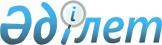 Об утверждении перечня инвестиционных проектов, предлагаемых к финансированию за счет средств негосударственных займов под государственные гарантии на 2014 годПостановление Правительства Республики Казахстан от 24 апреля 2014 года № 395      В соответствии со статьей 216 Бюджетного кодекса Республики Казахстан от 4 декабря 2008 года Правительство Республики Казахстан ПОСТАНОВЛЯЕТ:



      1. Утвердить прилагаемый перечень инвестиционных проектов, предлагаемых к финансированию за счет средств негосударственных займов под государственные гарантии на 2014 год. 



      2. Настоящее постановление вводится в действие со дня его подписания и подлежит официальному опубликованию.       Премьер-Министр

      Республики Казахстан                       К. Масимов

Утвержден          

постановлением Правительства

Республики Казахстан  

от 24 апреля 2014 года № 395 

Перечень

инвестиционных проектов, предлагаемых к финансированию за счет

средств негосударственных займов под государственные

гарантии на 2014 год
					© 2012. РГП на ПХВ «Институт законодательства и правовой информации Республики Казахстан» Министерства юстиции Республики Казахстан
				№ п/пНаименование

проектаОбщая

стоимость

проекта (тыс. тенге)Период

реализации

(годы)Размер

государственной

гарантии

(тыс. тенге)Заемщик1Финансирование малого и среднего бизнеса через банки второго уровня за счет средств Азиатского Банка Развития225000002014-201922500000Акционерное общество

«Фонд развития предпринимательства «Даму»